Информатика15.04.2020г.22 группа туризм, Тема: Графический интерфейс пользователя.Знакомство с основными устройствами компьютераКомпьютер (англ. computer — вычислитель) — программируемое электронно-вычислительное устройство для обработки данных, передачи и хранения информации. Графический интерфейс Windows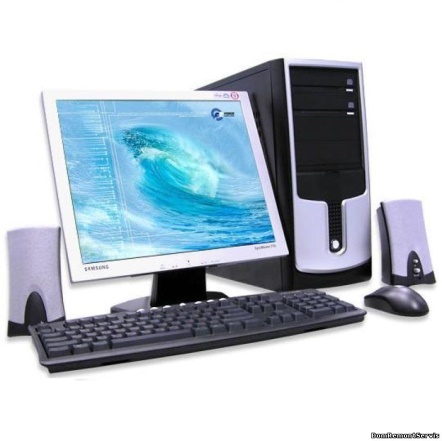 Графический интерфейс позволяет осуществлять взаимодействие человека с компьютером в форме диалога с использованием окон, меню и элементов управления (диалоговых панелей, кнопок и др.)Интерфейс— это посредник, переводчик, задача которого преобразовать все внутренние «рычаги управления» Windows в понятную людям графическую форму.Вопросы для закрепления материалаЧто такое графический интерфейс пользователя?С помощью чего происходит управление в Windows?Какие действия можно произвести с помощью мыши?Перечислите элементы графического интерфейса Windows.Что такое рабочий стол?В чем отличие между значками и ярлыками?Как получить доступ ко всем программам установленным на компьютере и ко всем настройкам Windows?Где находятся цифровые часы?Как переключить язык ввода с помощью мыши?Как узнать текущую дату?Перечислите основные элементы окна.Из каких основных частей состоит компьютер?Мастер п/о:   Алиева Ф.Г.